Istungidokument<NoDocSe>A8-0332/2016</NoDocSe><Date>{15/11/2016}15.11.2016</Date><RefProcLect>***</RefProcLect><TitreType>SOOVITUS</TitreType><Titre>mis käsitleb nõukogu otsuse eelnõu Euroopa ühenduste ja nende liikmesriikide ning Usbekistani Vabariigi vahelise partnerlus- ja koostöölepingu juurde kuuluva protokolli (millega muudetakse lepingut, et laiendada partnerlus- ja koostöölepingu sätteid kahepoolsele tekstiiltoodetega kauplemisele, kuna tekstiiltoodetega kauplemist käsitleva kahepoolse lepingu kehtivus lõpeb) sõlmimise kohta</Titre><DocRef>(16384/1/2010 – C7-0097/2011 – 2010/0323NLE))</DocRef><Commission>{INTA}Rahvusvahelise kaubanduse komisjon</Commission>Raportöör: <Depute>Maria Arena</Depute>PR_NLE-AP_AgreementSISUKORDlkEUROOPA PARLAMENDI SEADUSANDLIKU RESOLUTSIOONI PROJEKT	5LÜHISELGITUS	6VÄLISKOMISJONI ARVAMUS	8VASTUTAVA KOMISJONI MENETLUS	10EUROOPA PARLAMENDI SEADUSANDLIKU RESOLUTSIOONI PROJEKTmis käsitleb nõukogu otsuse eelnõu Euroopa ühenduste ja nende liikmesriikide ning Usbekistani Vabariigi vahelise partnerlus- ja koostöölepingu juurde kuuluva protokolli (millega muudetakse lepingut, et laiendada partnerlus- ja koostöölepingu sätteid kahepoolsele tekstiiltoodetega kauplemisele, kuna tekstiiltoodetega kauplemist käsitleva kahepoolse lepingu kehtivus lõpeb) sõlmimise kohta(16384/1/2010 – C7-0097/2011 – 2010/0323(NLE))(Nõusolek)Euroopa Parlament,–	võttes arvesse nõukogu otsuse eelnõu (16384/1/2010),–	võttes arvesse Euroopa ühenduste ja nende liikmesriikide ning Usbekistani Vabariigi vahelise partnerlus- ja koostöölepingu juurde kuuluva protokolli projekti, millega muudetakse lepingut, et laiendada partnerlus- ja koostöölepingu sätteid kahepoolsele tekstiiltoodetega kauplemisele, kuna tekstiiltoodetega kauplemist käsitleva kahepoolse lepingu kehtivus lõpeb (16388/2010),–	võttes arvesse nõusoleku taotlust, mille nõukogu esitas vastavalt Euroopa Liidu toimimise lepingu artiklile 207 ning artikli 218 lõike 6 teise lõigu punkti a alapunktile v (C7-0097/2011),–	võttes arvesse oma 15. detsembri 2011. aasta vaheresolutsiooni ettepaneku kohta võtta vastu otsus,–	võttes arvesse oma ... muud kui seadusandlikku resolutsiooni otsuse eelnõu kohta,–	võttes arvesse kodukorra artikli 99 lõike 1 esimest ja kolmandat lõiku ja lõiget 2 ning artikli 108 lõiget 7,–	võttes arvesse rahvusvahelise kaubanduse komisjoni soovitust ja väliskomisjoni arvamust (A8-0332/2016),1.	annab nõusoleku lepingu sõlmimiseks;2.	teeb presidendile ülesandeks edastada Euroopa Parlamendi seisukoht nõukogule ja komisjonile, liikmesriikide valitsustele ja parlamentidele ning Usbekistani Vabariigi valitsusele ja parlamendile.LÜHISELGITUSEuroopa Parlamendil palutakse anda nõusolek protokollile, millega muudetakse Euroopa Ühenduse ja selle liikmesriikide ning Usbekistani vahelist partnerlus- ja koostöölepingut, et laiendada lepingu sätteid kahepoolsele tekstiiltoodetega kauplemisele. Tekstiiltoodetega kauplemise protokolli ratifitseerimisega lisataks tekstiilisektor Usbekistani ja ELi vahel 1999. aastal sõlmitud partnerlus- ja koostöölepingusse. Partnerlus- ja koostöölepingus kaubavahetust käsitlevas jaotises ettenähtud sätted hakkavad seega kehtima ka tekstiilisektori kohta. Nimetatud jaotisega nähakse ette vastastikune enamsoodustusrežiimi andmine, koguseliste piiranguteta kauplemist, vaba transiidi põhimõtte järgimist, kauplemist turuhindadega seotud hindade alusel, kaitsemeetmete klausli olemasolu ning kõlbluse, avaliku korra ja avaliku julgeoleku seisukohast õigustatud impordi-, ekspordi- või transiidikeeldude või -piirangute võimaldamist.2011. aasta detsembris võttis Euroopa Parlament vastu vaheraporti, milles seadis nõusoleku andmise tingimuseks inimõiguste olukorra paranemise Usbekistanis, eelkõige seoses laste töö ja sunniviisilise tööga iga-aastase puuvillakoristuse ajal. Vaheraportis esitati 14 soovitust. Pärast raporti vastuvõtmist seati Usbekistaniga sisse dialoog, mille raames korraldati igal aastal kuulamisi, millest võtsid osa mitmed asjaomased osalejad, kes esindasid kodanikuühiskonda, Usbekistani ametiasutusi ning ELi ja rahvusvahelisi institutsioone. Samuti toimus tihe koostöö Usbekistani ja Rahvusvahelise Tööorganisatsiooni (ILO) vahel, et hinnata Usbekistanis iga-aastase puuvillakoristuse raames laste töö ja sunniviisilise töö kaotamiseks võetud meetmeid. ILO teostas esmakordselt puuvillakoristuse järelevalvemissiooni 2013. aastal, mida korrati 2014. ja 2015. aastal. 2016. aastal on ette nähtud järelevalvemissioon, mille raames pannakse erilist rõhku sunniviisilise töö probleemile. ILO viimase, 14. septembrist kuni 31. oktoobrini 2015 toimunud järelevalvemissiooni aruandest selgus, et laste töö on puuvillakoristuse ajal kaotatud praktiliselt täies ulatuses. Ametiasutused on võtnud laste töö kaotamiseks mitmeid meetmeid: avanud pärast kooli tegutsevaid hoiurühmi, kehtestanud eeskirjade rikkujatele trahve, apelleerinud vanemate, õpetajate ja põllumajandustootjate kohusetundele. Tuvastati üksnes üksikuid rikkumisi, mille peale ILO kinnitas, et laste töö kasutamine on muutunud sporaadiliseks ega ole ühiskonnas aktsepteeritud. Sama ei saa aga kinnitada sunniviisilise töö kohta. Kuna sellealast hindamist on keerulisem teostada, on ILO välja toonud mitu sunniviisilise töö näitajat, mis on seotud orjastavate töötingimuste ja töölevõtmise protsessiga. Usbekistani ametivõimud on võtnud täiskasvanute sunniviisilise töö järkjärguliseks kaotamiseks mitmeid meetmeid: võtnud kasutusele tagasiside mehhanismi, mis võimaldab reageerida kodanike kaebustele, korraldanud teadlikkuse suurendamise kampaaniaid ja võtnud kasutusele sellealaste rahvusvaheliste konventsioonide rakendamise hindamiseks mõeldud programmi. Euroopa Parlament toetab täielikult tööd, mida ILO teeb Usbekistanis sunniviisilise töö lõplikuks keelustamiseks. Ühtlasi tuleb toetada Usbekistani ametivõimude pingutusi. Seetõttu on raportöör arvamusel, et praeguses dialoogi ja koostöö kontekstis on Euroopa Parlamendil põhjust anda oma nõusolek tekstiiltoodetega kauplemise protokolli sõlmimiseks Usbekistaniga. Siiski jätab parlament endale õiguse, juhul kui Usbekistani ametiasutused ei peaks enam täitma oma kohustust keelustada sunniviisiline töö, pöörduda Euroopa Komisjoni ja nõukogu poole palvega aktiveerida partnerlus- ja koostöölepingu artiklid 2 ja 95, mille alusel on võimalik võtta kas üldisi või konkreetseid meetmeid seoses inimõiguste rikkumisega.<Date>{25/10/2016}25.10.2016</Date><CommissionResp>VÄLISKOMISJONI</CommissionResp> ARVAMUS<CommissionInt>rahvusvahelise kaubanduse komisjonile</CommissionInt><Titre>nõukogu otsuse eelnõu kohta Euroopa ühenduste ja nende liikmesriikide ning Usbekistani Vabariigi vahelise partnerlus- ja koostöölepingu juurde kuuluva protokolli (millega muudetakse lepingut, et laiendada partnerlus- ja koostöölepingu sätteid kahepoolsele tekstiiltoodetega kauplemisele, kuna tekstiiltoodetega kauplemist käsitleva kahepoolse lepingu kehtivus lõpeb) sõlmimise kohta</Titre><DocRef>(16384/1/2010 – C7-0097/2011 – 2010/0323(NLE))</DocRef>Arvamuse koostaja: <Depute>Elmar Brok</Depute>Väliskomisjon palub vastutaval rahvusvahelise kaubanduse komisjonil soovitada, et Euroopa Parlament annaks nõusoleku võtta vastu nõukogu otsuse eelnõu Euroopa ühenduste ja nende liikmesriikide ning Usbekistani Vabariigi vahelise partnerlus- ja koostöölepingu juurde kuuluva protokolli (millega muudetakse lepingut, et laiendada partnerlus- ja koostöölepingu sätteid kahepoolsele tekstiiltoodetega kauplemisele, kuna tekstiiltoodetega kauplemist käsitleva kahepoolse lepingu kehtivus lõpeb) sõlmimise kohta.NÕUANDVA KOMISJONI MENETLUSVASTUTAVA KOMISJONI MENETLUSEuroopa Parlament2014-2019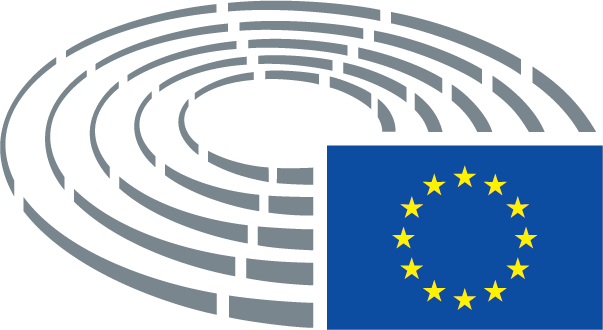 Kasutatud tähised	*	nõuandemenetlus	***	nõusolekumenetlus	***I	seadusandlik tavamenetlus (esimene lugemine)	***II	seadusandlik tavamenetlus (teine lugemine)	***III	seadusandlik tavamenetlus (kolmas lugemine)(Märgitud menetlus põhineb õigusakti eelnõus esitatud õiguslikul alusel.)PealkiriEÜ ja Usbekistani partnerlus- ja koostöölepingu laiendamine kahepoolsele tekstiilitoodetega kauplemiseleEÜ ja Usbekistani partnerlus- ja koostöölepingu laiendamine kahepoolsele tekstiilitoodetega kauplemiseleEÜ ja Usbekistani partnerlus- ja koostöölepingu laiendamine kahepoolsele tekstiilitoodetega kauplemiseleEÜ ja Usbekistani partnerlus- ja koostöölepingu laiendamine kahepoolsele tekstiilitoodetega kauplemiseleViited16384/1/2010 – C7-0097/2011 – COM(2010)0664 – 16384/2010 – 2010/0323(NLE)16384/1/2010 – C7-0097/2011 – COM(2010)0664 – 16384/2010 – 2010/0323(NLE)16384/1/2010 – C7-0097/2011 – COM(2010)0664 – 16384/2010 – 2010/0323(NLE)16384/1/2010 – C7-0097/2011 – COM(2010)0664 – 16384/2010 – 2010/0323(NLE)Vastutav komisjonINTAArvamuse esitaja(d) istungil teada andmise kuupäevAFET9.6.2011AFET9.6.2011AFET9.6.2011AFET9.6.2011Arvamuse koostaja nimetamise kuupäevElmar Brok24.10.2014Elmar Brok24.10.2014Elmar Brok24.10.2014Elmar Brok24.10.2014Endine arvamuse koostajaUlrike LunacekUlrike LunacekUlrike LunacekUlrike LunacekVastuvõtmise kuupäev24.10.2016Lõpphääletuse tulemus+:–:0:458345834583Lõpphääletuse ajal kohal olnud liikmedLars Adaktusson, Michèle Alliot-Marie, Nikos Androulakis, Francisco Assis, Petras Auštrevičius, Amjad Bashir, Elmar Brok, Klaus Buchner, James Carver, Fabio Massimo Castaldo, Javier Couso Permuy, Andi Cristea, Georgios Epitideios, Anna Elżbieta Fotyga, Michael Gahler, Sandra Kalniete, Tunne Kelam, Janusz Korwin-Mikke, Andrey Kovatchev, Eduard Kukan, Ilhan Kyuchyuk, Arne Lietz, Barbara Lochbihler, Sabine Lösing, Ulrike Lunacek, Andrejs Mamikins, Ramona Nicole Mănescu, Tamás Meszerics, Javier Nart, Demetris Papadakis, Ioan Mircea Paşcu, Vincent Peillon, Alojz Peterle, Kati Piri, Cristian Dan Preda, Jozo Radoš, Jaromír Štětina, Dubravka Šuica, Charles Tannock, László Tőkés, Ivo Vajgl, Johannes Cornelis van Baalen, Boris ZalaLars Adaktusson, Michèle Alliot-Marie, Nikos Androulakis, Francisco Assis, Petras Auštrevičius, Amjad Bashir, Elmar Brok, Klaus Buchner, James Carver, Fabio Massimo Castaldo, Javier Couso Permuy, Andi Cristea, Georgios Epitideios, Anna Elżbieta Fotyga, Michael Gahler, Sandra Kalniete, Tunne Kelam, Janusz Korwin-Mikke, Andrey Kovatchev, Eduard Kukan, Ilhan Kyuchyuk, Arne Lietz, Barbara Lochbihler, Sabine Lösing, Ulrike Lunacek, Andrejs Mamikins, Ramona Nicole Mănescu, Tamás Meszerics, Javier Nart, Demetris Papadakis, Ioan Mircea Paşcu, Vincent Peillon, Alojz Peterle, Kati Piri, Cristian Dan Preda, Jozo Radoš, Jaromír Štětina, Dubravka Šuica, Charles Tannock, László Tőkés, Ivo Vajgl, Johannes Cornelis van Baalen, Boris ZalaLars Adaktusson, Michèle Alliot-Marie, Nikos Androulakis, Francisco Assis, Petras Auštrevičius, Amjad Bashir, Elmar Brok, Klaus Buchner, James Carver, Fabio Massimo Castaldo, Javier Couso Permuy, Andi Cristea, Georgios Epitideios, Anna Elżbieta Fotyga, Michael Gahler, Sandra Kalniete, Tunne Kelam, Janusz Korwin-Mikke, Andrey Kovatchev, Eduard Kukan, Ilhan Kyuchyuk, Arne Lietz, Barbara Lochbihler, Sabine Lösing, Ulrike Lunacek, Andrejs Mamikins, Ramona Nicole Mănescu, Tamás Meszerics, Javier Nart, Demetris Papadakis, Ioan Mircea Paşcu, Vincent Peillon, Alojz Peterle, Kati Piri, Cristian Dan Preda, Jozo Radoš, Jaromír Štětina, Dubravka Šuica, Charles Tannock, László Tőkés, Ivo Vajgl, Johannes Cornelis van Baalen, Boris ZalaLars Adaktusson, Michèle Alliot-Marie, Nikos Androulakis, Francisco Assis, Petras Auštrevičius, Amjad Bashir, Elmar Brok, Klaus Buchner, James Carver, Fabio Massimo Castaldo, Javier Couso Permuy, Andi Cristea, Georgios Epitideios, Anna Elżbieta Fotyga, Michael Gahler, Sandra Kalniete, Tunne Kelam, Janusz Korwin-Mikke, Andrey Kovatchev, Eduard Kukan, Ilhan Kyuchyuk, Arne Lietz, Barbara Lochbihler, Sabine Lösing, Ulrike Lunacek, Andrejs Mamikins, Ramona Nicole Mănescu, Tamás Meszerics, Javier Nart, Demetris Papadakis, Ioan Mircea Paşcu, Vincent Peillon, Alojz Peterle, Kati Piri, Cristian Dan Preda, Jozo Radoš, Jaromír Štětina, Dubravka Šuica, Charles Tannock, László Tőkés, Ivo Vajgl, Johannes Cornelis van Baalen, Boris ZalaLõpphääletuse ajal kohal olnud asendusliikmedRyszard Czarnecki, Ana Gomes, Javi López, Juan Fernando López Aguilar, Antonio López-Istúriz White, Urmas Paet, Jean-Luc Schaffhauser, Helmut Scholz, Bodil ValeroRyszard Czarnecki, Ana Gomes, Javi López, Juan Fernando López Aguilar, Antonio López-Istúriz White, Urmas Paet, Jean-Luc Schaffhauser, Helmut Scholz, Bodil ValeroRyszard Czarnecki, Ana Gomes, Javi López, Juan Fernando López Aguilar, Antonio López-Istúriz White, Urmas Paet, Jean-Luc Schaffhauser, Helmut Scholz, Bodil ValeroRyszard Czarnecki, Ana Gomes, Javi López, Juan Fernando López Aguilar, Antonio López-Istúriz White, Urmas Paet, Jean-Luc Schaffhauser, Helmut Scholz, Bodil ValeroLõpphääletuse ajal kohal olnud asendusliikmed (art 200 lg 2)Biljana Borzan, Karoline Graswander-Hainz, Marijana Petir, Ivan ŠtefanecBiljana Borzan, Karoline Graswander-Hainz, Marijana Petir, Ivan ŠtefanecBiljana Borzan, Karoline Graswander-Hainz, Marijana Petir, Ivan ŠtefanecBiljana Borzan, Karoline Graswander-Hainz, Marijana Petir, Ivan ŠtefanecPealkiriEÜ ja Usbekistani partnerlus- ja koostöölepingu laiendamine kahepoolsele tekstiiltoodetega kauplemiseleEÜ ja Usbekistani partnerlus- ja koostöölepingu laiendamine kahepoolsele tekstiiltoodetega kauplemiseleEÜ ja Usbekistani partnerlus- ja koostöölepingu laiendamine kahepoolsele tekstiiltoodetega kauplemiseleEÜ ja Usbekistani partnerlus- ja koostöölepingu laiendamine kahepoolsele tekstiiltoodetega kauplemiseleViited16384/1/2010 – C7-0097/2011 – COM(2010)0664 – 16384/2010 – 2010/0323(NLE)16384/1/2010 – C7-0097/2011 – COM(2010)0664 – 16384/2010 – 2010/0323(NLE)16384/1/2010 – C7-0097/2011 – COM(2010)0664 – 16384/2010 – 2010/0323(NLE)16384/1/2010 – C7-0097/2011 – COM(2010)0664 – 16384/2010 – 2010/0323(NLE)Konsulteerimise / nõusolekutaotluse kuupäev14.4.2011Vastutav komisjon istungil teada andmise kuupäevINTA10.5.2011Nõuandvad komisjonid istungil teada andmise kuupäevAFET9.6.2011Raportöörid nimetamise kuupäevMaria Arena22.7.2014Läbivaatamine parlamendikomisjonis7.5.20151.9.201612.10.2016Vastuvõtmise kuupäev10.11.2016Lõpphääletuse tulemus+:–:0:314231423142Lõpphääletuse ajal kohal olnud liikmedLaima Liucija Andrikienė, Maria Arena, Tiziana Beghin, David Borrelli, David Campbell Bannerman, Daniel Caspary, Salvatore Cicu, Santiago Fisas Ayxelà, Christofer Fjellner, Karoline Graswander-Hainz, Ska Keller, Jude Kirton-Darling, Bernd Lange, David Martin, Anne-Marie Mineur, Sorin Moisă, Alessia Maria Mosca, Franz Obermayr, Artis Pabriks, Franck Proust, Godelieve Quisthoudt-Rowohl, Inmaculada Rodríguez-Piñero Fernández, Marietje Schaake, Helmut Scholz, Joachim Schuster, Joachim Starbatty, Adam Szejnfeld, Hannu Takkula, Iuliu Winkler, Jan ZahradilLaima Liucija Andrikienė, Maria Arena, Tiziana Beghin, David Borrelli, David Campbell Bannerman, Daniel Caspary, Salvatore Cicu, Santiago Fisas Ayxelà, Christofer Fjellner, Karoline Graswander-Hainz, Ska Keller, Jude Kirton-Darling, Bernd Lange, David Martin, Anne-Marie Mineur, Sorin Moisă, Alessia Maria Mosca, Franz Obermayr, Artis Pabriks, Franck Proust, Godelieve Quisthoudt-Rowohl, Inmaculada Rodríguez-Piñero Fernández, Marietje Schaake, Helmut Scholz, Joachim Schuster, Joachim Starbatty, Adam Szejnfeld, Hannu Takkula, Iuliu Winkler, Jan ZahradilLaima Liucija Andrikienė, Maria Arena, Tiziana Beghin, David Borrelli, David Campbell Bannerman, Daniel Caspary, Salvatore Cicu, Santiago Fisas Ayxelà, Christofer Fjellner, Karoline Graswander-Hainz, Ska Keller, Jude Kirton-Darling, Bernd Lange, David Martin, Anne-Marie Mineur, Sorin Moisă, Alessia Maria Mosca, Franz Obermayr, Artis Pabriks, Franck Proust, Godelieve Quisthoudt-Rowohl, Inmaculada Rodríguez-Piñero Fernández, Marietje Schaake, Helmut Scholz, Joachim Schuster, Joachim Starbatty, Adam Szejnfeld, Hannu Takkula, Iuliu Winkler, Jan ZahradilLaima Liucija Andrikienė, Maria Arena, Tiziana Beghin, David Borrelli, David Campbell Bannerman, Daniel Caspary, Salvatore Cicu, Santiago Fisas Ayxelà, Christofer Fjellner, Karoline Graswander-Hainz, Ska Keller, Jude Kirton-Darling, Bernd Lange, David Martin, Anne-Marie Mineur, Sorin Moisă, Alessia Maria Mosca, Franz Obermayr, Artis Pabriks, Franck Proust, Godelieve Quisthoudt-Rowohl, Inmaculada Rodríguez-Piñero Fernández, Marietje Schaake, Helmut Scholz, Joachim Schuster, Joachim Starbatty, Adam Szejnfeld, Hannu Takkula, Iuliu Winkler, Jan ZahradilLõpphääletuse ajal kohal olnud asendusliikmedKlaus Buchner, Nicola Danti, Syed Kamall, Frédérique Ries, Fernando Ruas, Jarosław WałęsaKlaus Buchner, Nicola Danti, Syed Kamall, Frédérique Ries, Fernando Ruas, Jarosław WałęsaKlaus Buchner, Nicola Danti, Syed Kamall, Frédérique Ries, Fernando Ruas, Jarosław WałęsaKlaus Buchner, Nicola Danti, Syed Kamall, Frédérique Ries, Fernando Ruas, Jarosław WałęsaLõpphääletuse ajal kohal olnud asendusliikmed (art 200 lg 2)Philippe LoiseauPhilippe LoiseauPhilippe LoiseauPhilippe LoiseauEsitamise kuupäev15.11.201615.11.201615.11.201615.11.2016